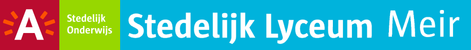 MachtsverheffingenREKENREGELS ( zie werkboek pag 85 )Oefeningen ( zie werkboek pag 86 en pag 108 )Vierkantswortels ( pag 87-97)Oefeningen pag 94 , 98 , 110-112Vereenvoudig .  = = = 3 + 4 is niet 5 =  = 3.4 = 12 +  =  =  = 3 2 2 3 2 4 3 2 2 5 3 2 4 62 3 4 7 5 2 3 2 2 3 8 2 6 5 2 4 9 2 2 3 2 4 3308252560376-6 - 34155/25/266522